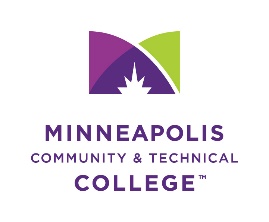 MAPE General Meeting Agenda and MinutesAgenda February 2021 agenda and minutes respectfully submitted: by Elizabeth Erredge. Secretary, Local 1304. Lunch Budget Donations thus far: St. StephensDu Nord FoundationYWCANorthPoint Health & Wellness – They called to say the donation was appreciated and to let us know that they also have volunteer opportunities. If there is interest, once the spread of covid is under control, we could pick a time to volunteer as a group. Penny Schumacher, formerly of Minneapolis College Advancement, also wrote to say that she is working with NorthPoint and appreciated hearing from MAPE.Affordable perscriptions drugs, medical care for all agenciesHealth Care for all- selected through a vote in chat. https://hca-mn.org/https://hca-mn.org/
Anne Jones or Dana Koletar are my contacts there at HCAMN...Meeting Name: MAPE General Monthy Meeting, Local 1304Date:February 17, 2021Time:12:00-1:00 pmLocation:Online PlatformAttendees:Attendance taken via Chat in Zoom.Not present:N/ATopicNotesApprove AgendaN/A.Review Action ItemsCharitable donations- see below. BudgetRecap: Jim attached the proposed budget for 2021 to the meeting notice for today. Please review, we will vote on it at the March Meeting. We have a lot of unspent funds. If anyone is interested in heading any initiative that  would help our local, feel free to make a proposal. We can vote to add it to the budget and help make it happen. Notes: We have a lot of unspent $$, which isn’t a bad thing, but there are a lot of things we could do with it. Prizes etc., Are there any ideas membership would like to propose ideas, please let us know.Engagement in the College to make sure our voice is heard which doesn’t necessarily involve money.Membership UpdateJared Scharpen Report unavailable this monthSearch Committee Opportunities: Esther Garubanda5 minutesReport unavailable this month. Business Agent update: Dan EnglehartLegislative session/budget. Contract negotiations are in progress. There is push to cut the budget, mention of a 5% across the boardWe are asking for a meeting with Gov. Walz to help us push to get the best possible dollars to fund the services we provide. Date has not been decided at this time, but when it does, please plan to attend (virtual). Covered how the vote will proceed and when the new contract would go into effect. Contract is up and we have the ability to advocate for additional supplemental things to be included. Where are at with MAPE day on the hill? We are focusing on agency focused will be set-up and smaller and virtual. More targeted. Meet with the various Committees.Deanna Sheely is working with students to teach them and help them be a part of the lobbying.Future tele-work policyRecap: Human Resources has been reaching out to Directors and Supervisors for input on how their departments will function when we return to campus. Now is a good time to let your supervisor know what you would like to see. We will continue to work through Meet & Confer to make sure our input is heard.Notes: We will still use Meet and Confer to advocate for this policy. Reach out to your supervisor to advocate and express what is working well with your supervisor. Supervisors are asking for more guidance from HR. Ad-hoc will be something we should be asking for. (weather, etc.)Employee surveyRecap: This is the survey that included questions on problems we were seeing with distance learning / tele-commuting along with providing the opportunity to suggest solutions. The results will be available by next week. Thanks to everyone who participated, I hope that the campus can use our input to improve the way we continue to work and study while off campus. I'd like to ask for a similar survey, before the Fall semester, allowing us to give input on any telecommuting / distance learning practices we should continue after returning to campus. Start thinking about how we can implement what we have learned over the past year.Notes: Shared it with Administration and they are going through it and it will be released to the College community very soon. Committees would also be a good way for us to review the recommendations. Review of last month’s Meet & ConferN/ACharitable Dontations Recap: While hosting the General Membership meetings through Zoom, we have been using our lunch budget ($200 / MONTH) to donate to local non-profits nominated by our members. I am behind on making these donations and would like to suspend donations for February while I catch up and members have approved the budget for the upcoming year.  I'd appreciate it if someone could volunteer to handle the donation process. The duties would include 1) Ask for nominations at our monthly membership meeting 2) Record the vote 3) Make the donation 4) submit the request for payment to our Treasurer along with receipt for reimbursement. Let me know if you would be interested in taking on this task. It would be good to also have a back-up.We should feel good about the donations we have made, they help the local community in a time of great need while generating good will for MAPE and Minneapolis College. Here are the groups we have donated to. They are all worth learning more about and getting involved withNotes:Jim is  behind on getting the donations made, would like to not have one this month so we can get caught up. Other business: The temporary grade method, change was announced today via Mpls Connect. It is a good thing. Next Meet and Confer is March 18, 2021.